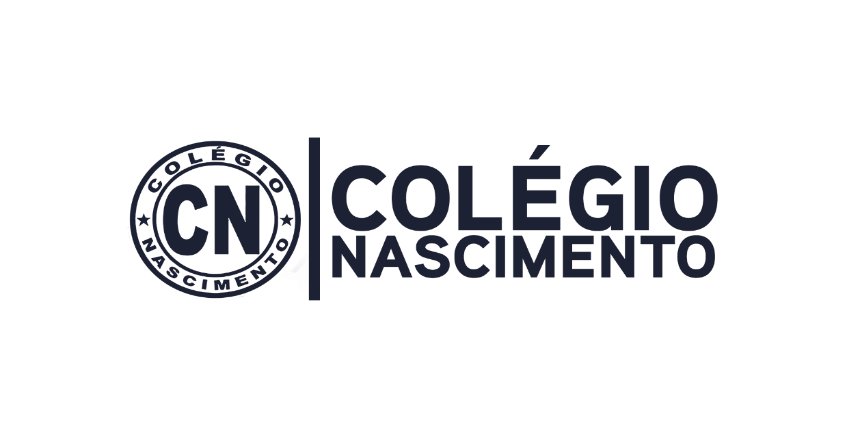 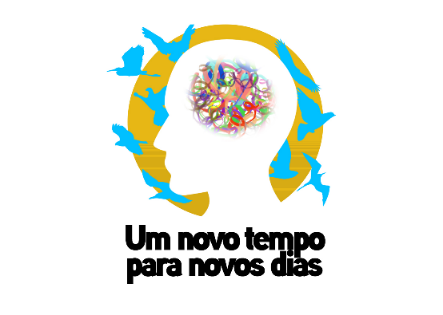 RIO DE JANEIRO,___ DE NOVEMBRO DE 2021.ALUNO (A):____________________________________________________                                                      TURMA: MATERNAL 2________________________________________________________________________DESENHO LIVRERIO DE JANEIRO, __ DE NOVEMBRO DE 2021.ALUNO (A):___________________________________________________                                                      TURMA: MATERNAL 2                                                      REVISÃO DAS VOGAISMEU ANJO, AGORA QUE JÁ CONHECEMOS AS VOGAIS, CUBRA CADA VOGAL DE UMA COR DIFERENTE. DEIXE BEM COLORIDO.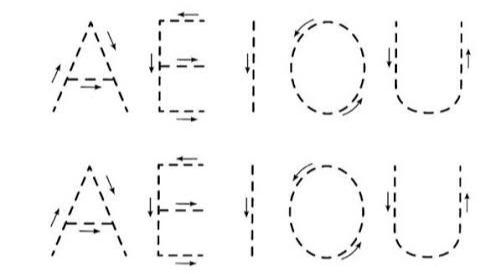 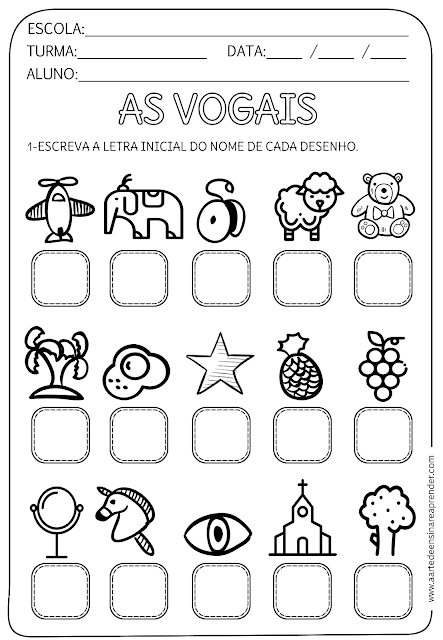  RIO DE JANEIRO, ___DE NOVEMBRO DE 2021.ALUNO (A): __________________________________________________________                                                  TURMA: MATERNAL 2----------------------------------------------------------------------------------------------------------------REVISANDO AS VOGAISMEU AMOR, PINTE CADA FIGURA E VOGAL NA COR INDICADA PELA TIA.VOGAL A = AMARELO  / VOGAL E= AZUL  / VOGAL I = VERDEVOGAL O = VERMELHO  /  VOGAL U = LARANJA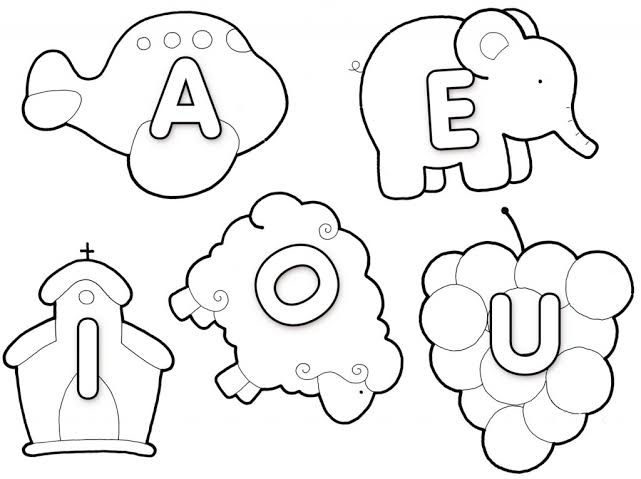  RIO DE JANEIRO, ___DE NOVEMBRO DE 2021.ALUNO (A): __________________________________________________________    -------------- ---------------------------------------------------------------------------------------------   REVISÃO DOS NÚMEROS – CONTE OS DEDINHOS LEVANTADOS DE CADA MÃO E CUBRA O NUMERAL CORRESPONDENTE. 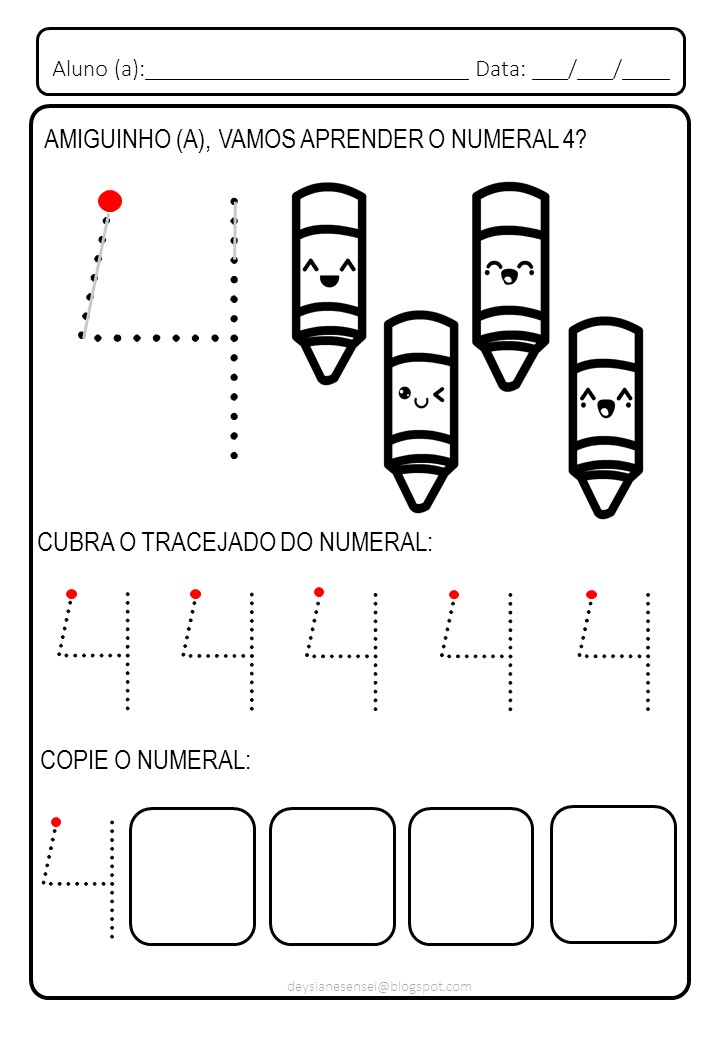 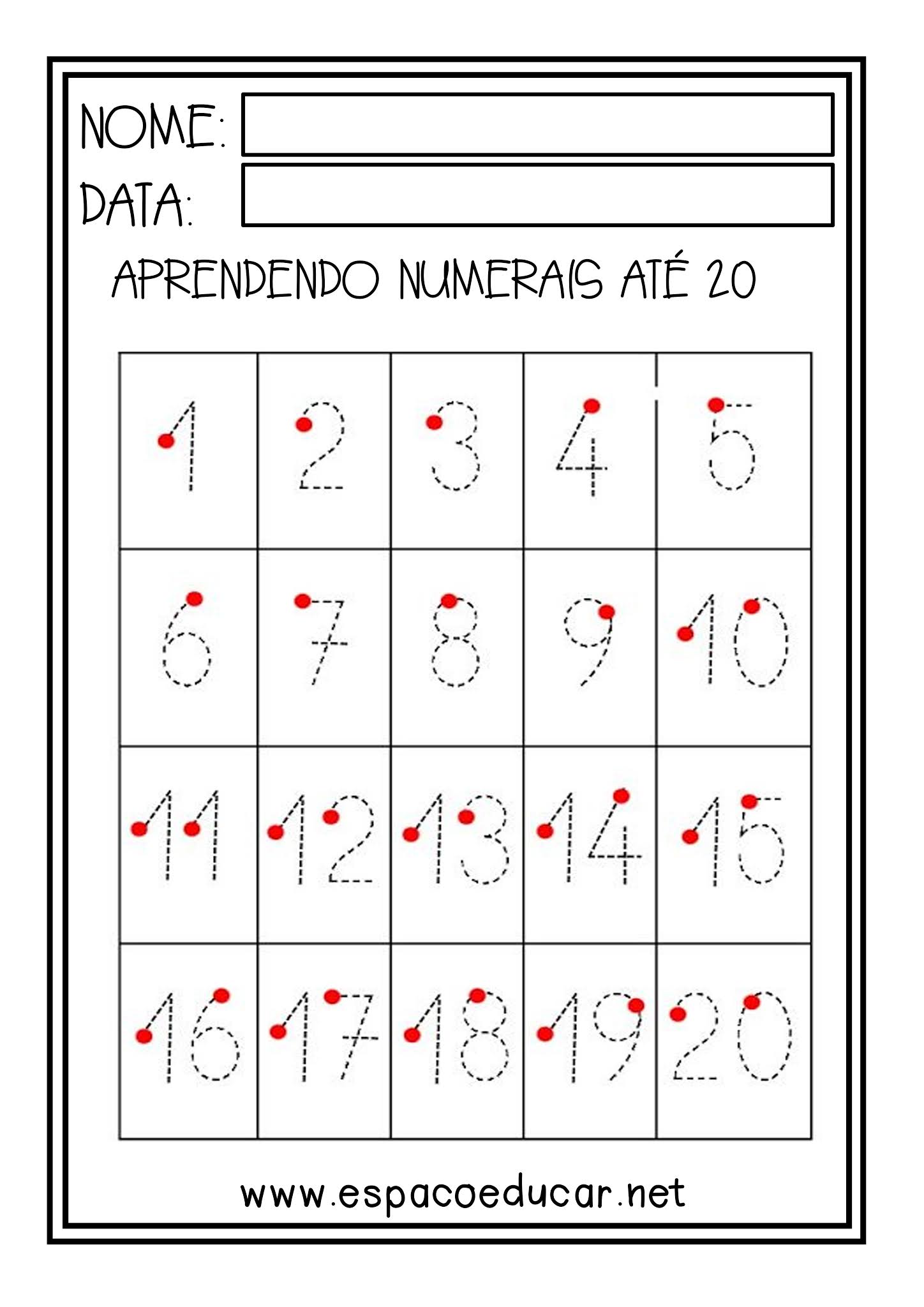 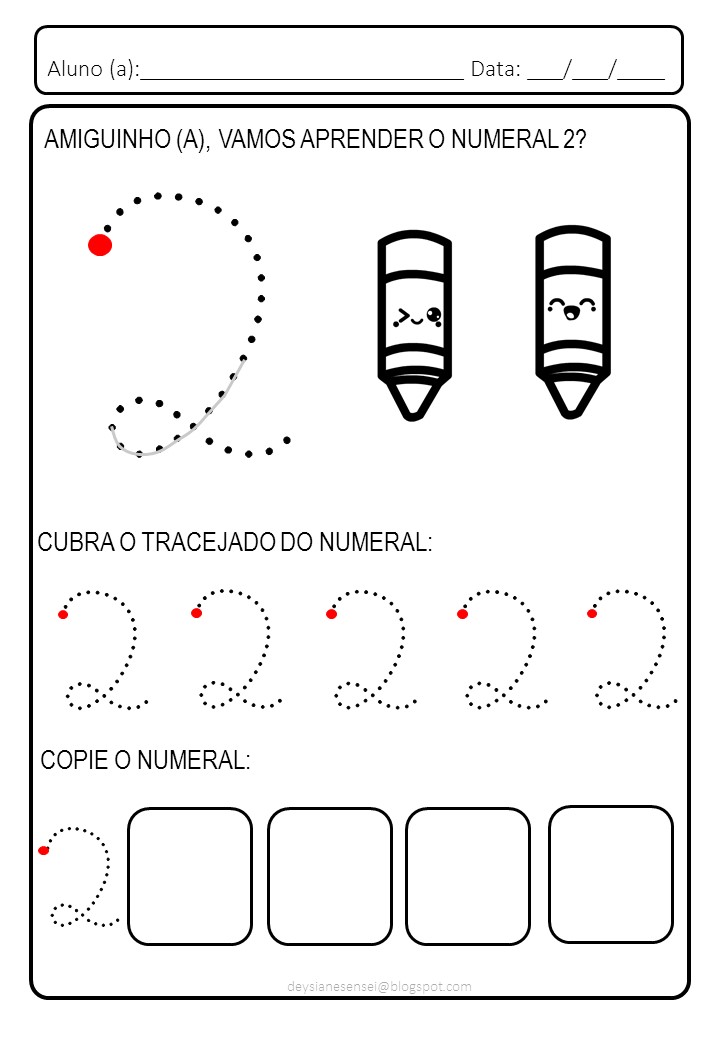 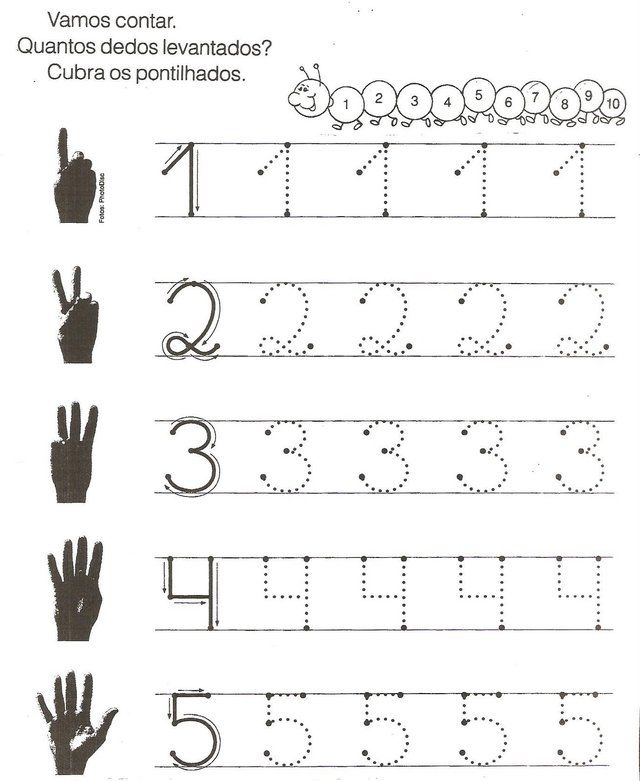 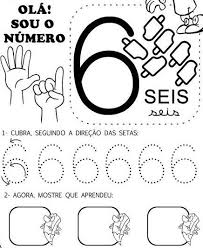 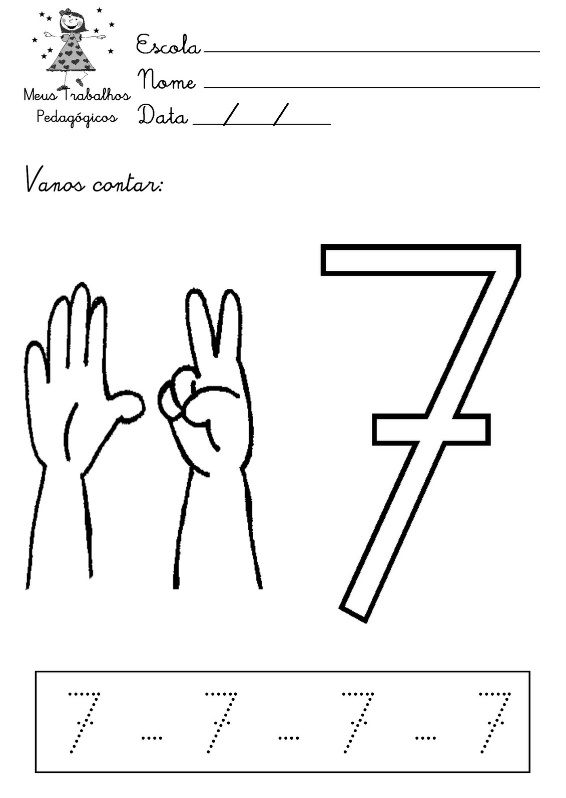 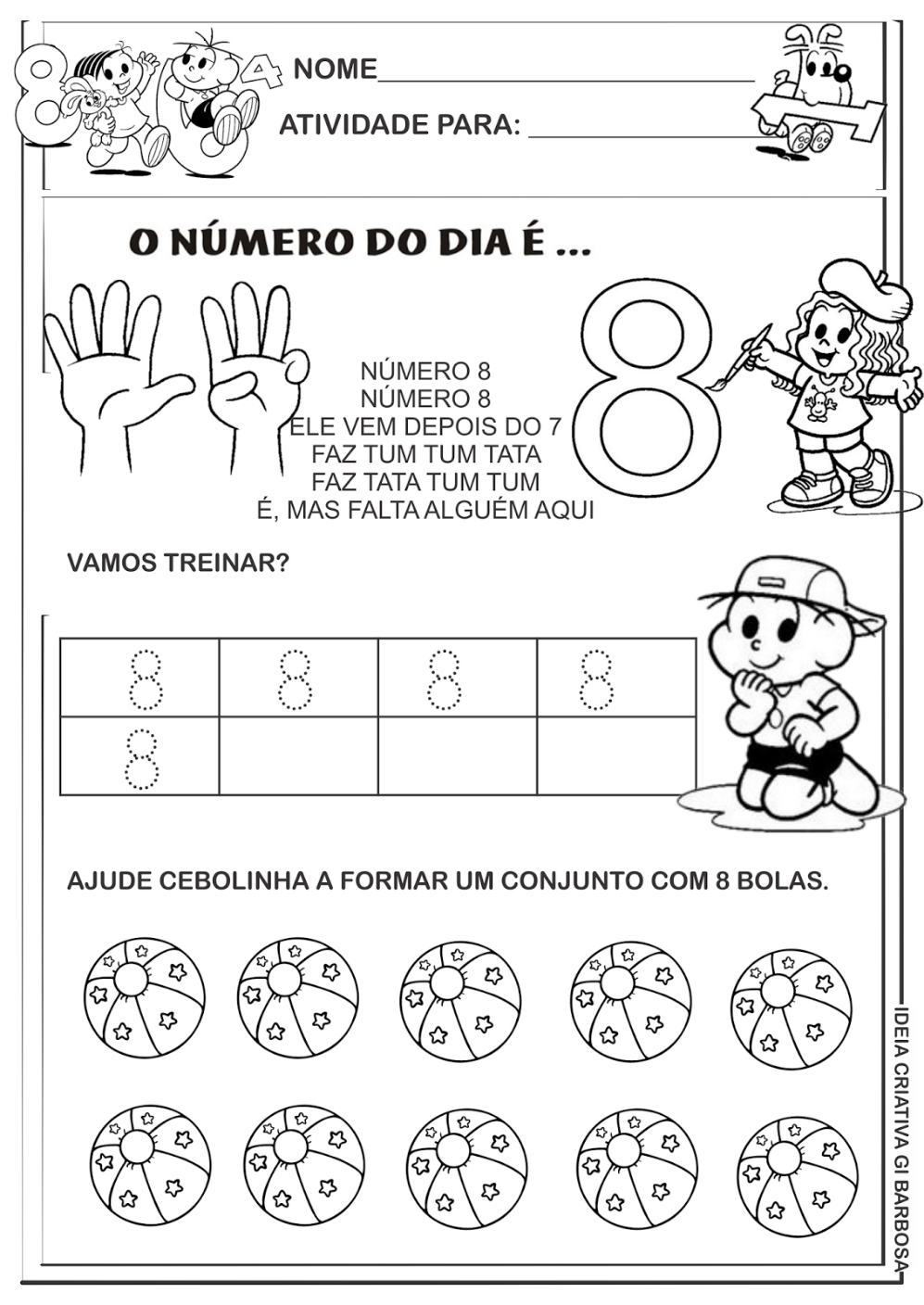 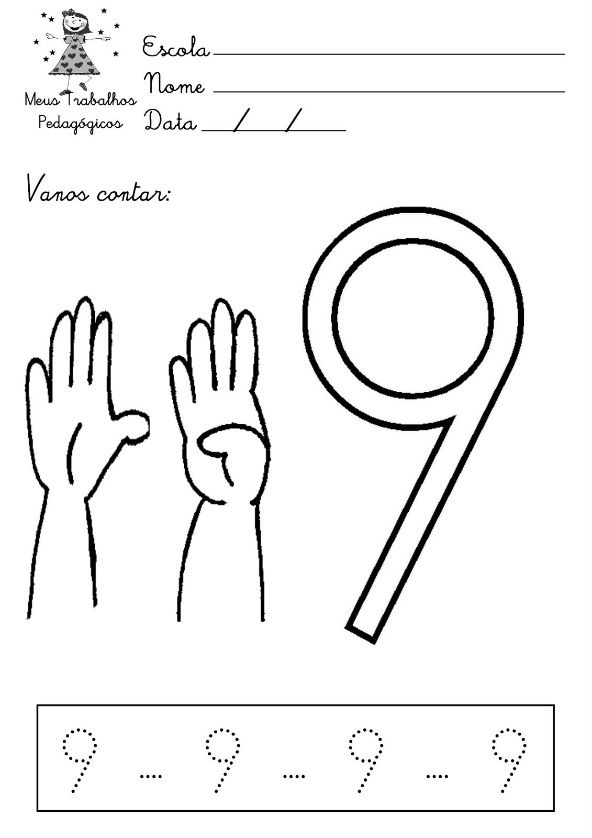 